Floating Support - Self Referral & Risk Form (FS2)Please complete as much of this form as possible - missing information may result in a delay in processing this referralThis referral form is available in Welsh on request to the Supporting People team above.Your details:How should we contact you (please tick all that apply): Letter				Landline				Mobile		Please state the type of accommodation in which you live:Housing Association tenant				Private tenant				Owner occupier						Living with family			Living or staying with friends				No fixed abode/homeless		Other		____________________________________Do you currently receive a service/help from any other agencies? (please tick as appropriate):Community Psychiatric Nurse			Social Services				Homelessness Service					Youth Offending Service		Probation Service					Health Worker/Visitor			 Other (please detail below):				Communication:Are you able to communicate in English?						YES/NODo you require a BSL worker? (please provide details below)			YES/NODo you require a translation service? (please provide details below) 		YES/NOWho else lives with you?Housing-Related Support Needs:In what areas do you feel you need support? (please tick all that apply):Based on the above, please write a brief overview below of your housing situation.Things to consider can be:Are you facing eviction or repossession?Brief details of any financial issues you may be experiencing that are impacting on your ability to manage your householdDo you feel your current home is suitable? If not, why not.Please note that not completing this section may result in a delay in processing your application.Please tick if you have or have ever had issues with the following:Are you:Risk Information:Before we can process your referral we need to know if there are any risks which could affect you or the support worker who may visit you.  It will help us to process your referral if you give as much information as possible.  We may have to contact you for more details.Please tick any risk issues known to you concerning:If you have ticked any of the above, please give us more details below:Please indicate below your ethnic origin (optional):White British					White (non-British)			Asian or Asian British				Black or Black British			Mixed Origin					Other (please state below)		 Consent to Share Information:Signature: Your Signature:	____________________		Date: ____________________Please return this form to the Supporting People Teamat the address on the front of the form--------------------------------------------------------------------------------------------------------------------------------------------------------------------- To be completed by the Supporting People Team: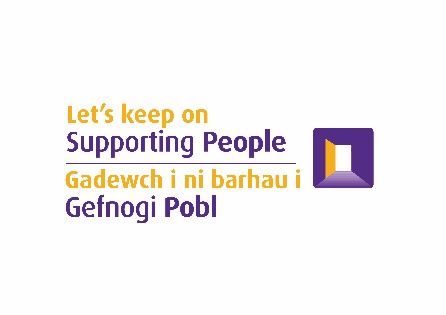 Title:Name:Name:Date of birthID no:(Office Use Only)ID no:(Office Use Only)Address:Landline no:Mobile no:Mobile no:NameDOBRelationship to youRisks to personal/family safety (including domestic abuse and anti-social behaviour)Housing or tenancy issues (i.e. problems with landlord, eviction notice etc.)Finding a more appropriate home (including Sheltered)Community/neighbourhood issuesManaging money/budgeting including debt/rent arrearsObtaining housing aids or adaptationsCompleting forms and/or dealing with correspondenceHelp with benefit claimsManaging drug or alcohol use/issues that are impacting on your tenancyHelp to manage your mental and/or physical heathDomestic abuseLearning difficulties/autismMental health issues Alcohol issuesSubstance misuse issuesA criminal offending historyPhysical disabilities Sensory disabilities (Sight/hearing)Memory Loss / DementiaChronic illnessHIV/AIDSA young person leaving careA young person aged 16 to 24 with support needsA single parent family with support needsA family with support needsA single person aged 25 to 54 with support needsA person over 55 with support needsAn asylum seeker/refugee An EEA migrant  Safety of your home or the surrounding areaInappropriate, aggressive or violent behaviour (by yourself or other members of your household)NeighboursDrug/Alcohol issuesMental Health (i.e. suicide, self harm, phobias, etc.)Inappropriate relationships/visitors to your homePetsOther (please state below)Do you understand that information contained within this document will be held by the Supporting People Team and forwarded to our contracted support providers and may be shared with other agencies, in line with the General Data Protection Regulation 2018?						Yes		No	Risks checked on Housing Database:		                       		Yes		No		N/a	Specific risks identified by the Supporting People Team:			Yes		No	Any further information from Supporting People Team to be considered prior to assessment:Acknowledgement text sent to applicant, with contact date:		Yes		No	Added to Civica:							Yes		No		